　　註：通用串列匯流排(universal serial bus, USB)為現今資通訊領域通用之產業標準。其中Type Micro-B為目前手機端常用之規格；Type C為手機端最新之規格，可適用USB 3.1 Gen2規格，頻寬為10 Gbps，資料傳輸速度為10 Gbit/s(1280 MB/s)，最大供電為100 W。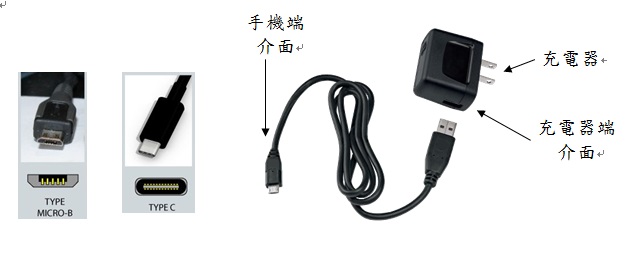 